Publicado en A Coruña el 31/01/2024 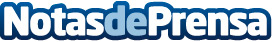 REFIX potencia su andadura en el mercado americano con su participación en el Southern California OpenDesde sus inicios la marca ha tenido una marcada trayectoria internacional, este año ha entrado con fuerza en el mercado americano con su participación como patrocinador oficial en esta importante competición de tenisDatos de contacto:REFIXMarketing981227150Nota de prensa publicada en: https://www.notasdeprensa.es/refix-potencia-su-andadura-en-el-mercado Categorias: Internacional Nacional Marketing Galicia Industria Alimentaria Tenis Consumo Pádel http://www.notasdeprensa.es